This week’s Art Challenge – set by Amber (Y4) A world of buildings This week Amber has asked for ideas on how to draw buildings. It isn’t just when we are drawing landscapes that we include buildings, but also when we are drawing a scene with some of our favourite characters in it. We often want them in the background to add depth to our pictures. I hope these tutorials help – we look forward to your buildings  Miss Callcut and Amber. I think I am going to try a cottage!?Next week: Tyler’s Harpy Eagle challenge  Please upload to J2E so that I can put them on our new Art Gallery page.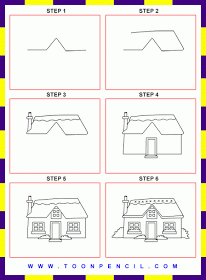 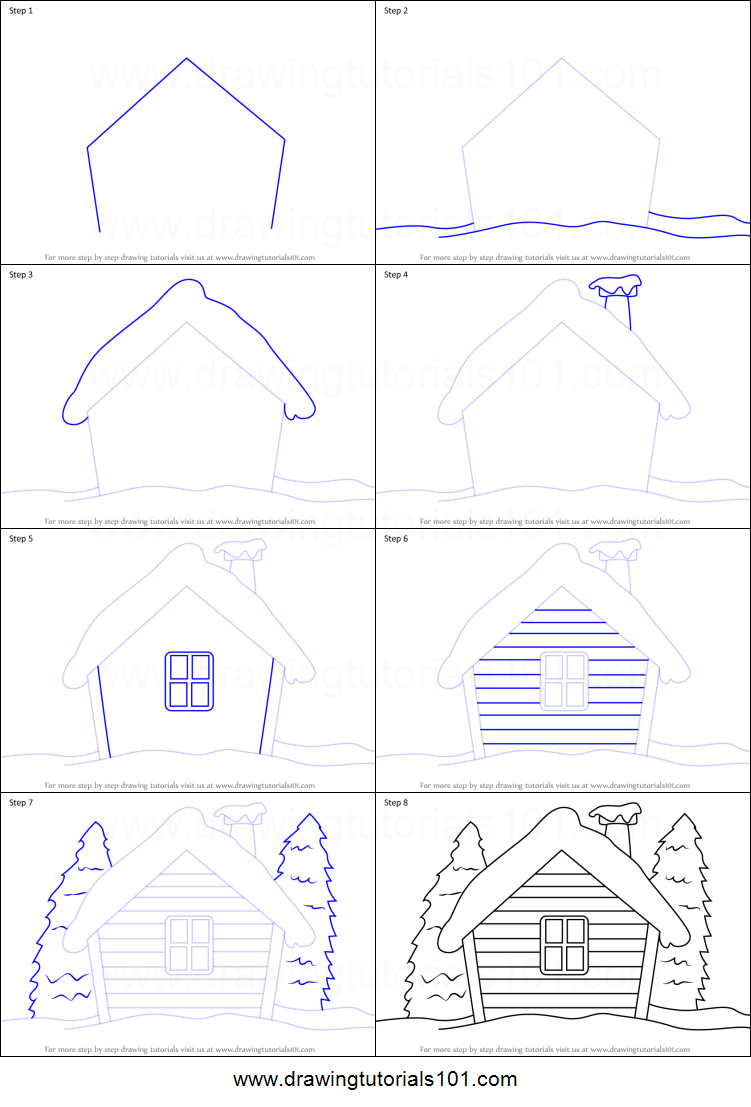  Sometimes the internet tutorials may be better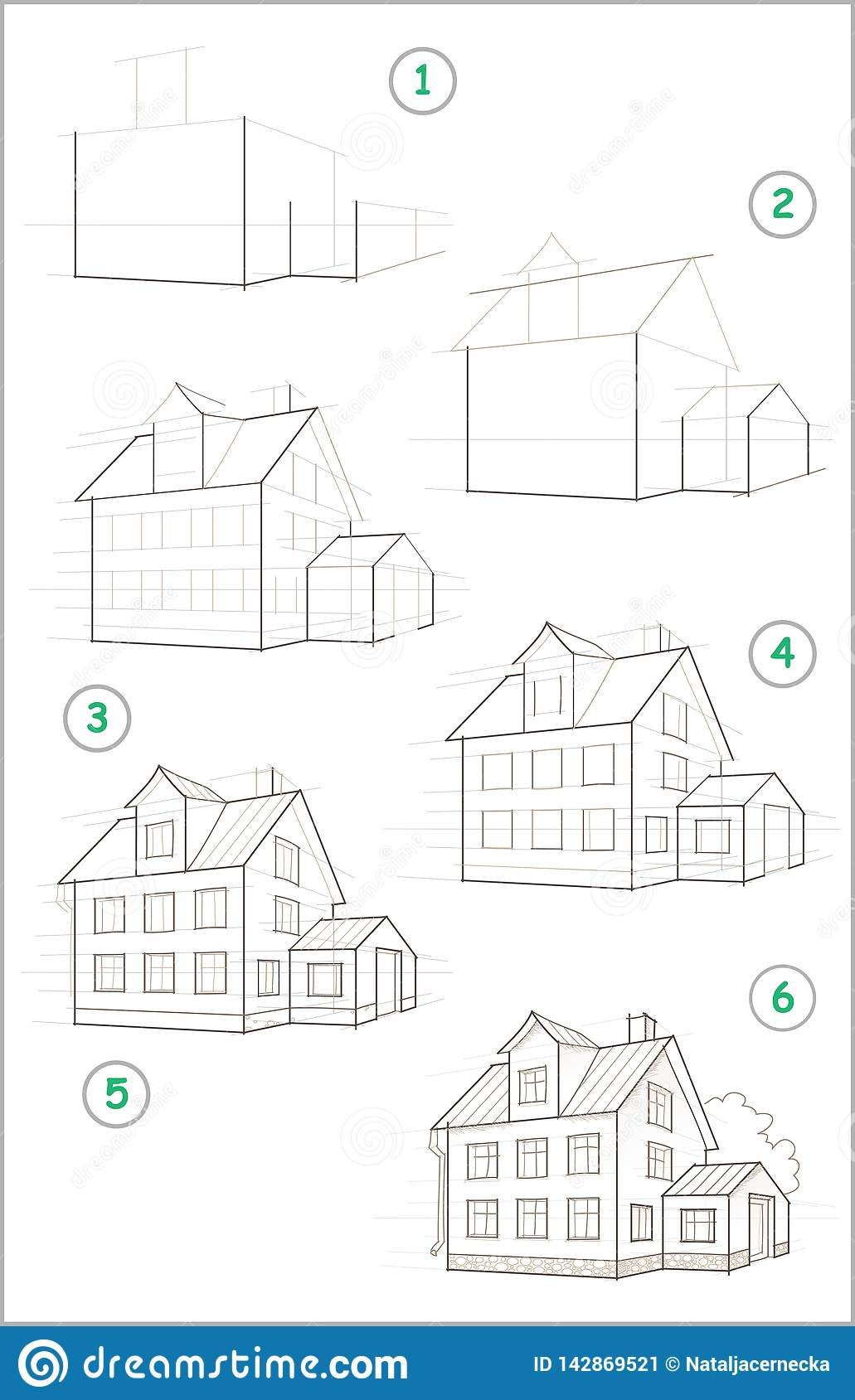 Useful websites: Easier: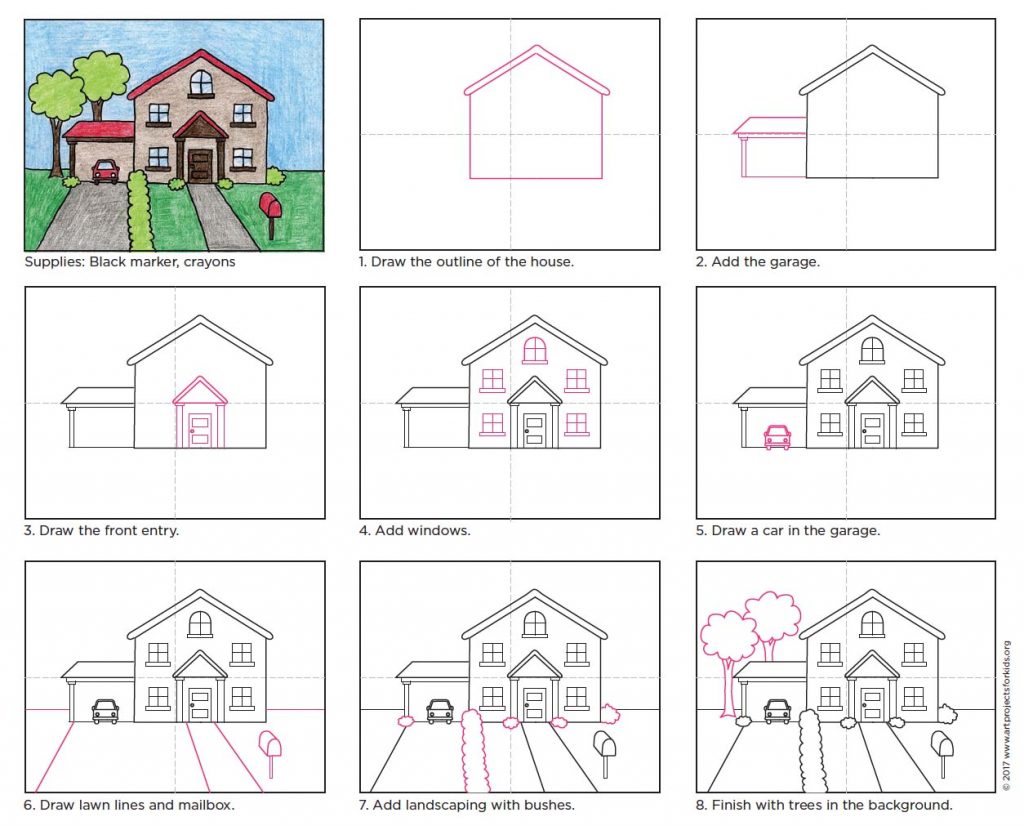 https://www.youtube.com/watch?v=EMqUE_f-m4Mhttps://www.youtube.com/watch?v=LWIvQAWK-wwhttps://www.youtube.com/watch?v=HHYNopeRihA https://www.youtube.com/watch?v=opXUQ7kOkWs https://www.youtube.com/watch?v=4zvSxGkAlLcWatch the next two cityscapes in order:https://www.youtube.com/watch?v=L-LIn7r9r1Ehttps://www.youtube.com/watch?v=moSYDq52IyYMore advanced- perspective:https://www.youtube.com/watch?v=i776k0zEzEc https://www.youtube.com/watch?v=mE1v-ALAmrAhttps://www.youtube.com/watch?v=VyXmcj6DWe0